Statement on behalf of the State of IsraelUPR WORKING GROUP-38th SessionMay 2021Review of Singapore
Israel commends Singapore for ensuring the protection of religious groups and for its recent efforts in preventing a terrorist attack on a Synagogue within the country. 
We would also like to commend Singapore on its progress since its last UPR in improving the rights of women, persons with disabilities and older persons. 
Israel would like to recommend the following: Ensure the accessibility of health care and support services to all persons with disabilities without discrimination.Ensure that victims of sexual harassment in the workplace have access to effective complaints procedures, protection measures and recourse to remedies. Ensure that LGTBQI persons are effectively protected against all forms of discrimination. Thank you.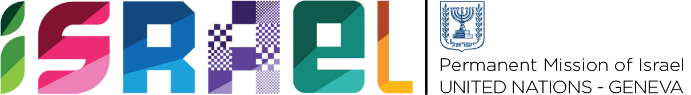 Check against delivery45 secs
